                                                Dit is de laatste schoolweek!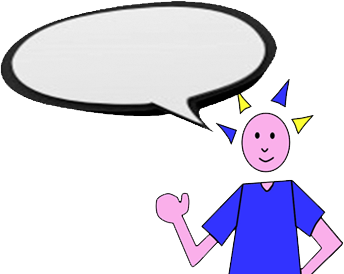 maandag 27 juni 2022oudercontact in villAwarme maaltijden enkel voor interne leerlingen. Boterhammen meegeven.dinsdag 28 juni 2022sportdag voor de leerlingen van type 2. Sportieve kledij aandoen.sterren-, zonnen-, manen- en planetenklas: uitstap naar de Lilse Bergen.warme maaltijden enkel voor interne leerlingen. Boterhammen meegevenoudercontact in Zonneboswoensdag 29 junifruitdag: graag een stuk fruit meegeven.activiteiten internaat:pelikaan: uit etenspeelhuis: naar de sinksenfoor en uit eten	speelkasteel: naar de sinksenfoor en uit eten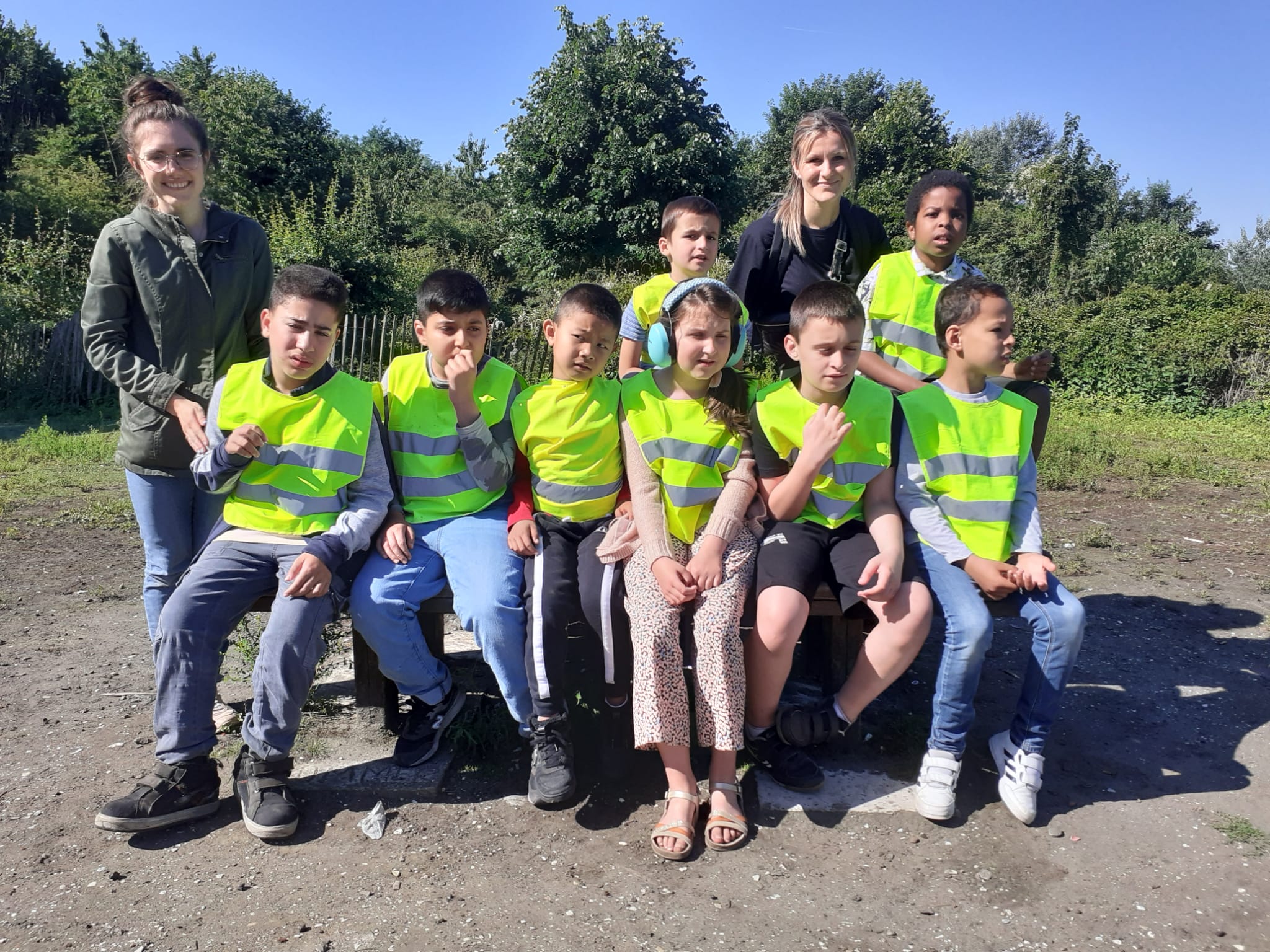 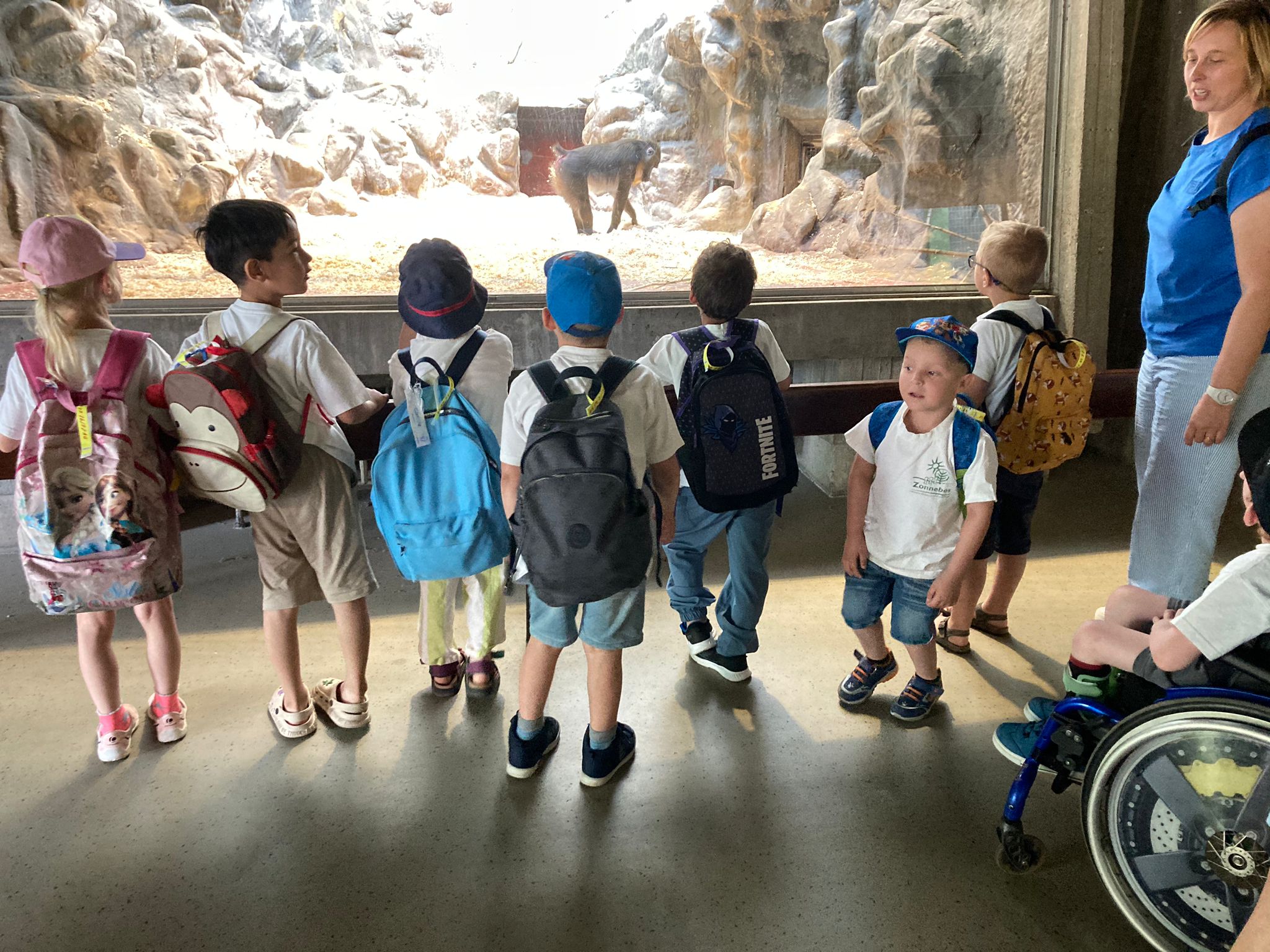 donderdag 30 juni 2022de school eindigt om 12u!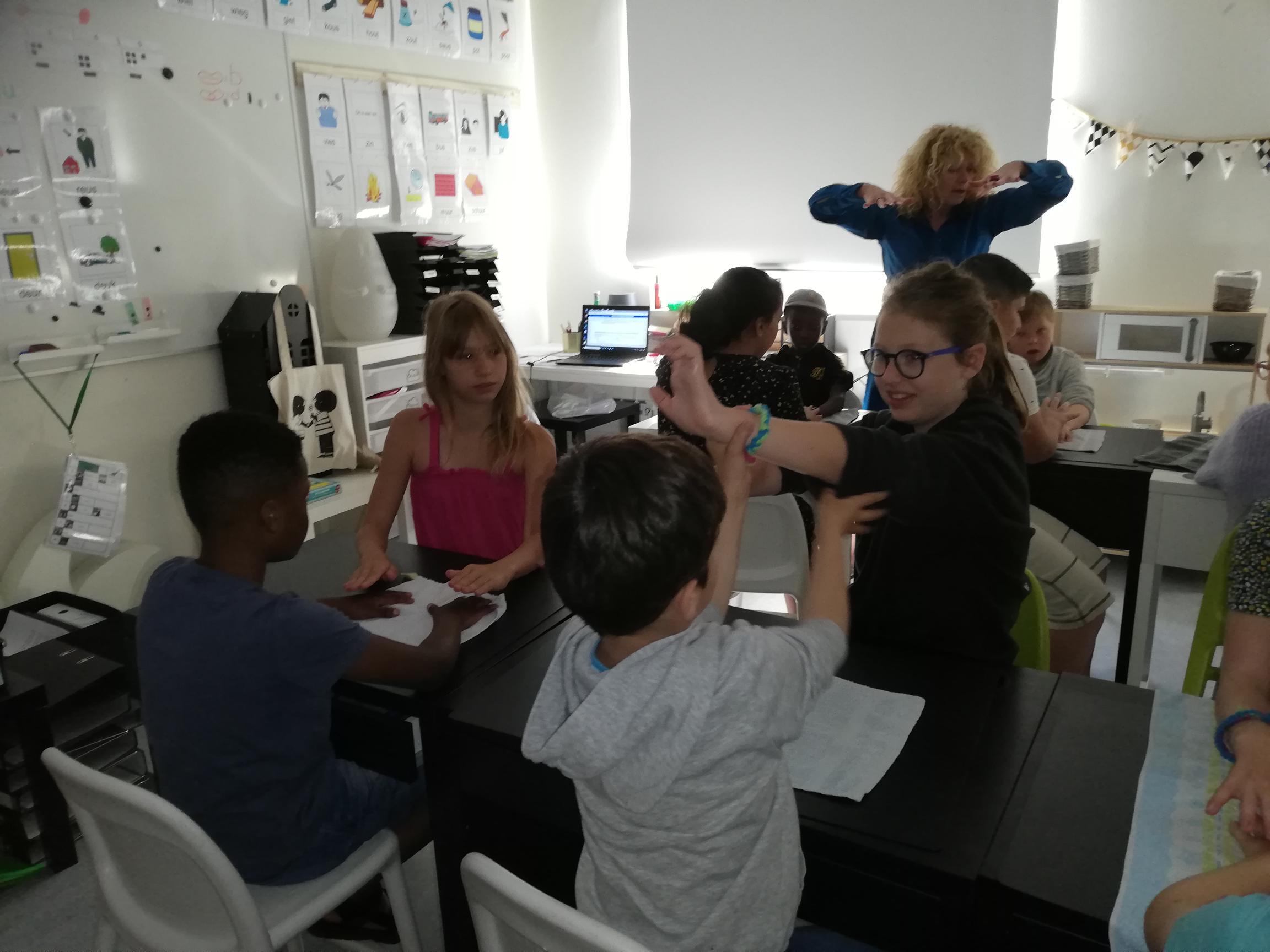 de jules-, panda- en giraffenklas op uitstap naar          de beren-, poezen en vlinderklas genoten                de jip en janneke- en giraffenklas                 de Zoo van Antwerpen                                              van hun sportdag                                    verwennen elkaar met handyogaIk, jij, wij, samen maken we het verschil!                         Leen Van Ham – Coördinator MPI                                                       Patrick Leppens – Directeur MPImaandag maandag dinsdag dinsdag warme maaltijd enkel voor interne leerlingenwarme maaltijd enkel voor interne leerlingenwarme maaltijd enkel voor interne leerlingen